Publicado en Madrid el 21/11/2022 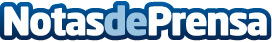 ANCERA TALENTO, el nuevo portal de empleo para recambistasANCERA ha creado un portal de empleo dedicado al talento y a las oportunidades, dando así apoyo a la empleabilidad como motor del sector de la posventa de automoción. Se trata de un espacio con un diseño sencillo e intuitivo donde las empresas podrán publicar sus ofertas y datos de contacto. ANCERA ejerce así de trampolín y nexo entre candidatos y compañíasDatos de contacto:Lola BeltránImpacta Group678 967 349Nota de prensa publicada en: https://www.notasdeprensa.es/ancera-talento-el-nuevo-portal-de-empleo-para Categorias: Nacional Sociedad E-Commerce Recursos humanos Servicios Técnicos http://www.notasdeprensa.es